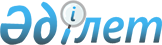 О снятии ограничительных мероприятийРешение акима села Тимирязевка Сарыкольского района Костанайской области от 6 ноября 2019 года № 2-р. Зарегистрировано Департаментом юстиции Костанайской области 12 ноября 2019 года № 8744
      В соответствии с пунктом 2 статьи 35 Закона Республики Казахстан от 23 января 2001 года "О местном государственном управлении и самоуправлении в Республике Казахстан", подпунктом 8) статьи 10-1 Закона Республики Казахстан от 10 июля 2002 года "О ветеринарии", на основании представления главного государственного ветеринарно-санитарного инспектора государственного учреждения "Сарыкольская районная территориальная инспекция Комитета ветеринарного контроля и надзора Министерства сельского хозяйства Республики Казахстан" от 15 июля 2019 года № 01-20/110 аким села Тимирязевка Сарыкольского района РЕШИЛ:
      1. Снять ограничительные мероприятия на территории села Тимирязевка Сарыкольского района Костанайской области, в связи с возникновением болезни бруцеллез крупного рогатого скота.
      2. Признать утратившим силу решение акима села Тимирязевка Сарыкольского района "Об установлении ограничительных мероприятий на территории села Тимирязевка Сарыкольского района Костанайской области" от 29 апреля 2019 года № 1 (опубликовано 8 мая 2019 года в Эталонном контрольном банке нормативных правовых актов Республики Казахстан, зарегистрировано в Реестре государственной регистрации нормативных правовых актов за № 8378).
      3. Государственному учреждению "Аппарат акима села Тимирязевка Сарыкольского района" в установленном законодательством Республики Казахстан порядке обеспечить:
      1) государственную регистрацию настоящего решения в территориальном органе юстиции;
      2) разместить настоящее решение на интернет-ресурсе акимата Сарыкольского района после его официального опубликования.
      4. Контроль за исполнением настоящего решения оставляю за собой.
      5. Настоящее решение вводится в действие по истечении десяти календарных дней после дня его первого официального опубликования.
					© 2012. РГП на ПХВ «Институт законодательства и правовой информации Республики Казахстан» Министерства юстиции Республики Казахстан
				
      Аким

А. Тайпакова
